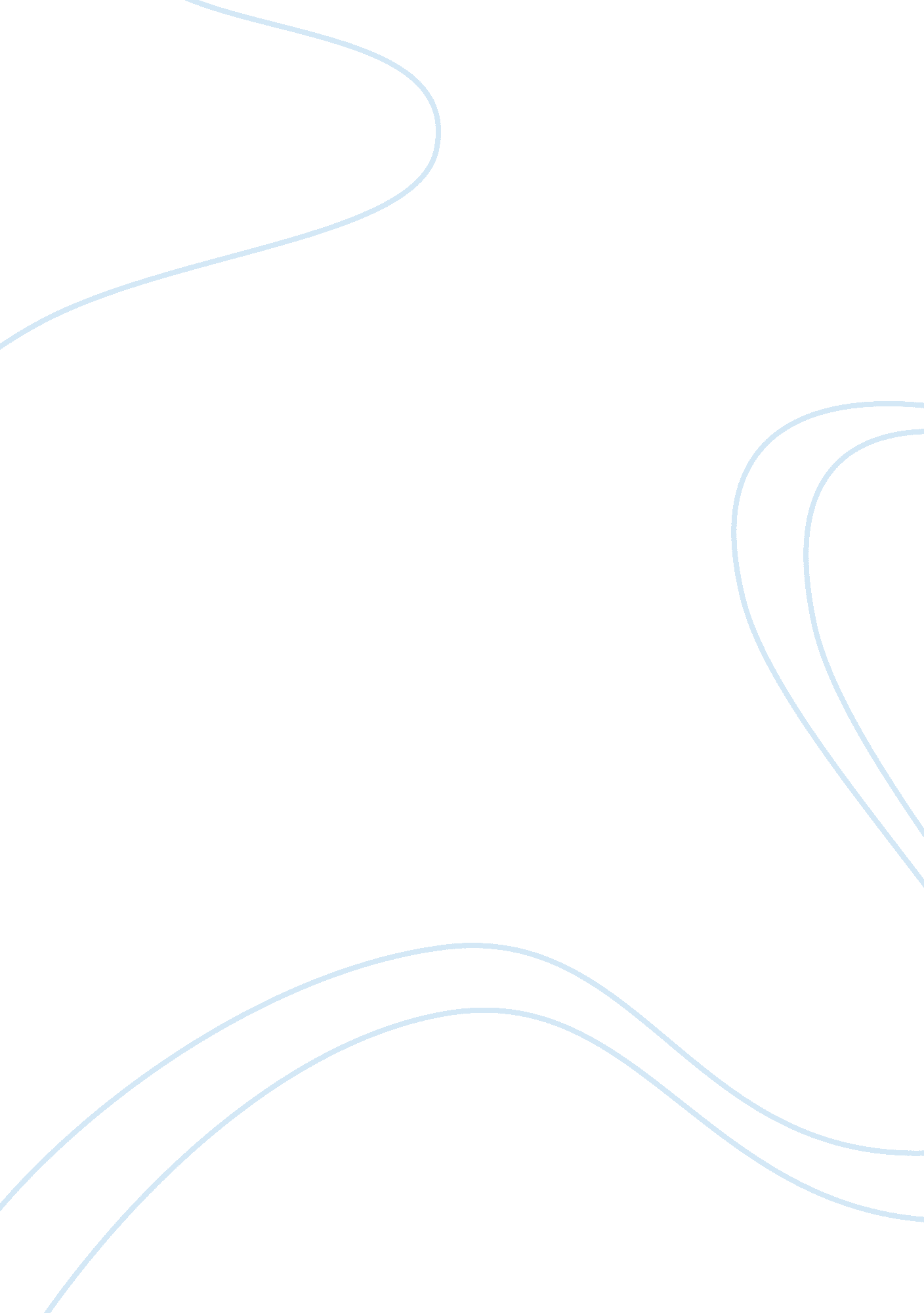 John doe: 2d artist - resume cv exampleTechnology, Information Technology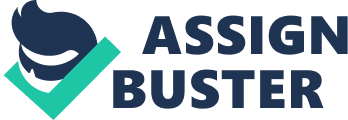 John Doe: 2D Artist 2D Graphic Artist — American Systems 
Orlando, FL — Oct 2017 - Dec 2019 
Developed line drawings, digital images, flow charts, slide presentations, animations, video stills/clips, and simulations images 
Created illustrations, interactions, and animations from existing line art, photo reference, or from a blank slate 
Modified graphics in accordance with the approved media standards and conventions 
Used creative judgment and originality by translating needs into graphics capabilities 
Developed artistic technical/design solutions within the allotted time frame 
2D Graphic Artist/Animator — Gamevil Com2uS 
El Segundo, CA — Sep 2015 - Oct 2017 
Created concept art 
Conceptualized and created in-game 2D assets, illustrations, and animations 
Maintained a superior polish on all artwork with great attention to detail 
Assisted with technical problems to ensure smooth gameplay 
Communicated with producers and other artists to create and meet scheduled deadlines 
2D Game Artist — PeopleFun 
Richardson, TX — Jul 2013 - Aug 2015 
Translated game concepts into fully realized games which bring your vision to life 
Generated conceptual ideas and polished assets to release quality 
Created 2d assets, effects, animations and characters 
Crossed discipline collaboration from initial concept through execution and release 
Worked with art directors to create a vision for our creative projects across the team 
Created a seamless gameplay experience for existing and new players using buttons, icons, widgets and other UI elements 
Improved gameplay designs and user interactions by creating or improving wireframes, style guides and user flows 